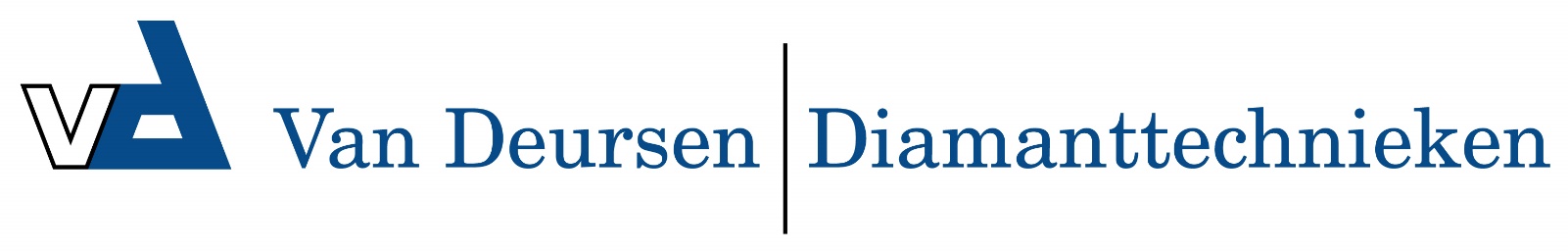 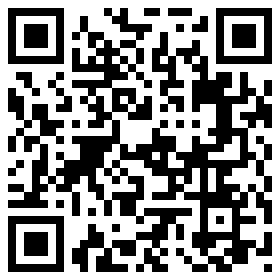 FS1 Fusion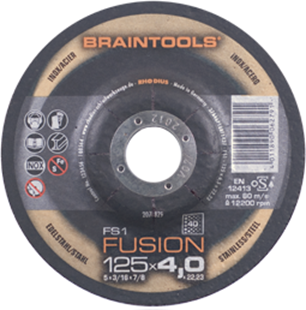 De F1 FUSION combineert de duurzaamheid van een afbraamschijf met het fijne resultaat van een lamellenslijpschijf. Bij hoeklassen wordt een zeer fijne afwerking bereikt, zodat het werkstuk vervolgens direct kan worden verzinkt of gelakt. De FS1 FUSION is leverbaar in verschillende korrelgroftes, aanvullende fijnafwerking is niet nodig. Het zuivere slijpgedrag met hoge verspaning zorgt voor uitstekende materiaalafname. De FS1 FUSION kan aan de rand worden 'gedrest', waardoor de schijf aan iedere afzonderlijke situatie kan worden aangepast.Materiaal:roest- en zuurbestendige staalsoortentrekvast / hooggelegeerde staalsoortengehard staalbouwstaalgereedschapstaalgietijzerHardoxToepassingsvoorbeelden:bewerking van hoeklassenhoek- en kantslijpenvlakslijpenegaliserenafbramenlasnadenvoorbewerken van lasnadenwalshuid slijpenFS1 FUSION  37A46P10BF1347 FS1 FUSION  37A46P10BF1347 FS1 FUSION  37A46P10BF1347 FS1 FUSION  37A46P10BF1347 115 x 4,0 x 22.234010207826115 x 4,0 x 22.236010207827115 x 4,0 x 22.238010207884115 x 6,5 x 22.234010207817115 x 6,5 x 22.236010207818115 x 6,5 x 22.238010207881125 x 4,0 x 22.234010207829125 x 4,0 x 22.236010207830125 x 4,0 x 22.238010207885125 x 6,5 x 22.234010207820125 x 6,5 x 22.236010207821125 x 6,5 x 22.238010207882